Nome e Sobrenome 	 	 	 	 	 	 	 Endereço, n°  Bairro    CEP  Cidade  Estado        Telefones  e-mail 	                           Idade  Nacionalidade  Estado CivilObjetivo: Engenheiro Mecânico Síntese de Qualificações   Experiência na elaboração, desenvolvimento e orientação de projetos de engenharia mecânica, sendo responsável pela realização de especificações técnicas, desenhos, métodos, recursos e outros requisitos. Vivência na área de fabricação, atuando na definição dos processos e equipamentos, bem como na elaboração de ações, reunindo itens, materiais e cálculos necessários para obtenção do produto final. Formação Acadêmica Pós-graduação em Engenharia Industrial – conclusão em xx/ xxxx  Nome da Instituição - SIGLAGraduação em Engenharia Mecânica – concluído em xx/ xxxx  Nome da Instituição – SIGLAExperiência Profissional 01/2019 a 01/2020 	Nome da Empresa                                          Segmento  	 	 	                 Cargo: Engenheiro Mecânico Responsável pela projeção, realização de testes e manutenções em sistemas, conjuntos mecânicos, componentes e ferramentas. Apoio em processos produtivos, englobando o controle, administração, economia, planejamento e otimização da produção. Formação Complementar Curso online de Gestão de Projetos - anoNome da InstituiçãoCurso online de Gestão do Tempo – anoNome da Instituição Idiomas  Inglês – Fluente Espanhol – Fluente Informática Conhecimentos no Pacote Office e Internet. 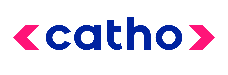 Modelo de Currículo na área de Engenharia Mecânica – Catho  